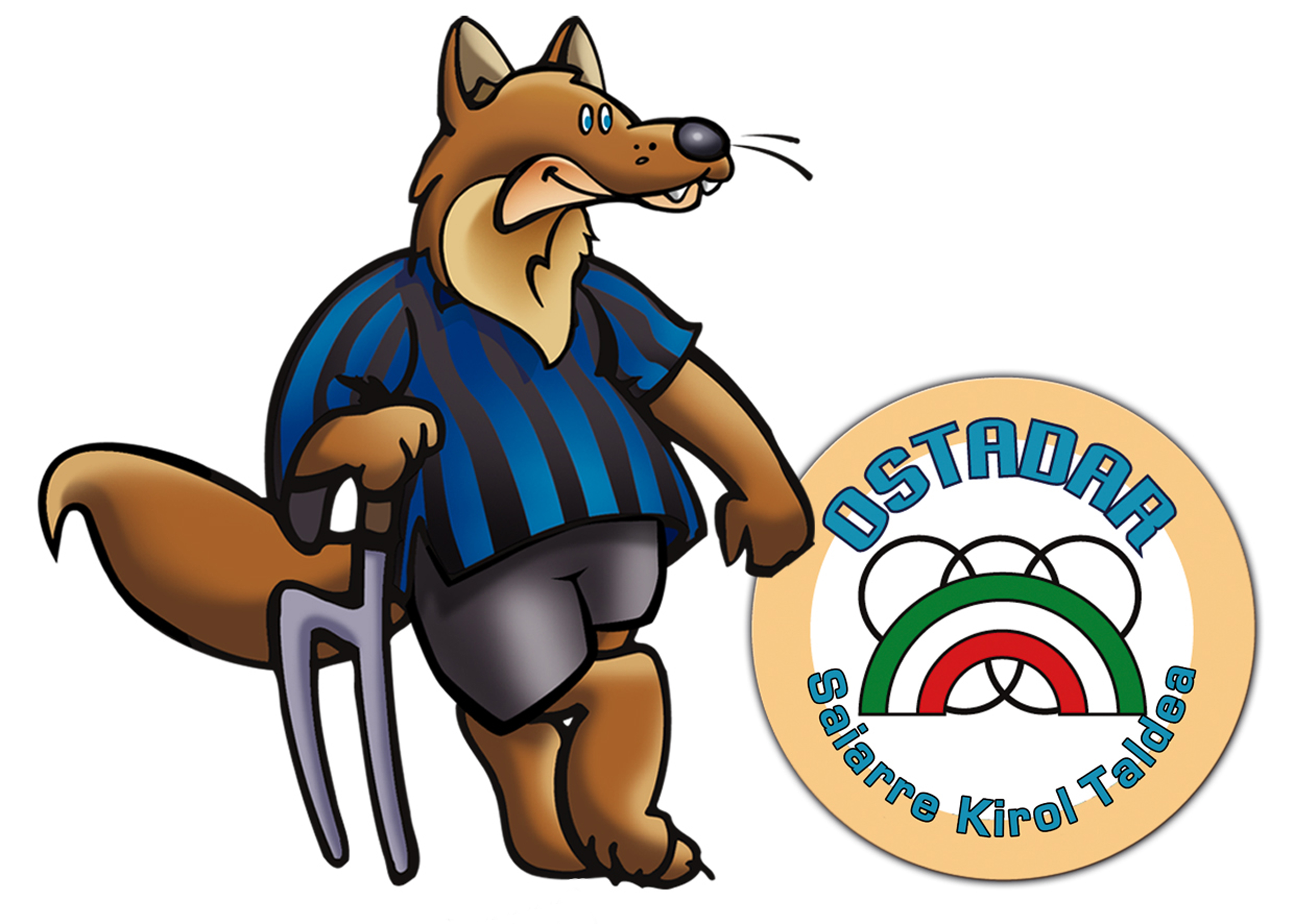 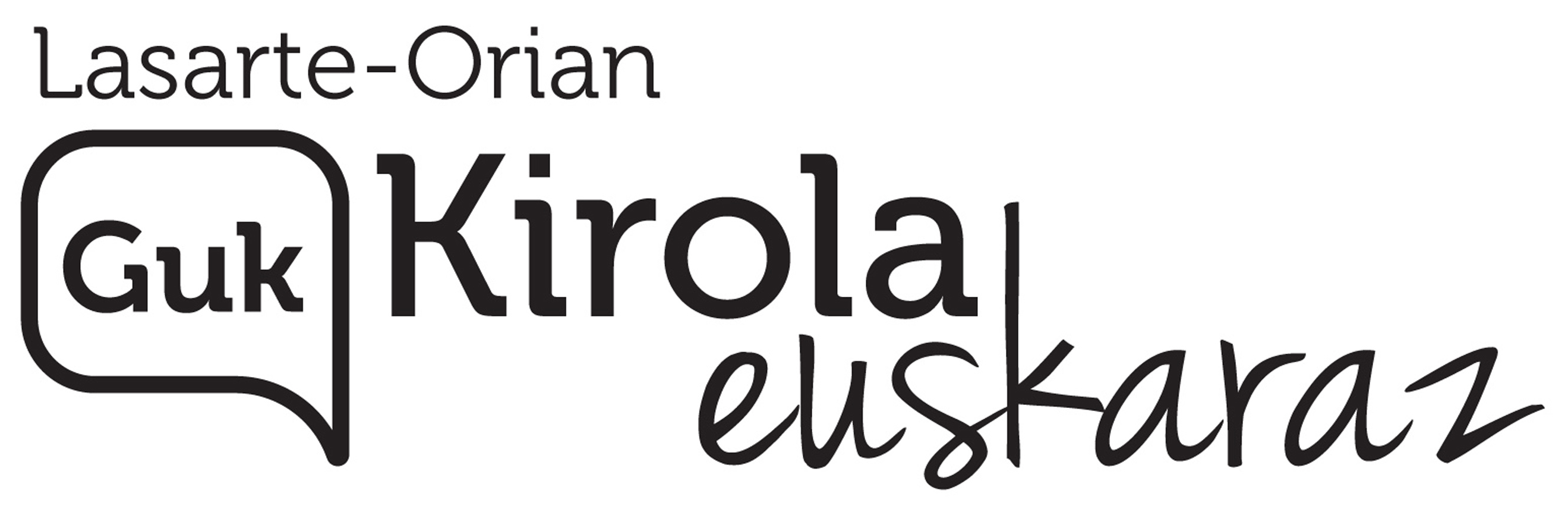 SENTSIBILIZAZIO JARDUNALDIAKEgoera eta behar bakoitzari egokitutako saioak burutuz, aniztasun funtzionala, inklusioa, kooperazioa eta kirol egokituari buruzko bizipenak eskaintzen ditugu hauei buruzko gogoetak sortaraziz.Programa honek koste bat dauka. Mesedez, sentsibilizazio jardunaldia eskatzeko bidaliguzu eskaera ostadar.inklusioa@gmail.com helbidera ondorengo modeloa jarraituz:Eskaera egiten duen entitatearen izena:Harremanetarako pertsona:Harremanetarako telefonoa:Harremanetarako e-maila:Zuen interes edo beharrak laburki adierazi:Osatu zure eskaera ondorengo taula betez (lerro bakoitza saio bakoitzerako):LekuaDataOrdutegiaTaldea/gelaAdinaPertsona kopurua12345